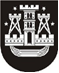 KLAIPĖDOS MIESTO SAVIVALDYBĖS TARYBASPRENDIMASDĖL gyvenamųjų teritorijų tarp taikos pr., tilžės g., rumpiškės g., sausio 15-osios g., kitų detaliai suplanuotų teritorijų, ryšininkų g. ir paryžiaus komunos g. detaliojo plano KONCEPCIJOS PATVIRTINIMo2015 m. kovo 26 d. Nr. T2-30KlaipėdaVadovaudamasi Lietuvos Respublikos vietos savivaldos įstatymo 16 straipsnio 4 dalimi, Lietuvos Respublikos teritorijų planavimo įstatymo pakeitimo įstatymo 3 straipsnio 1 dalimi ir atsižvelgdama į 2015 m. kovo 3 d. UAB „Geometra“ prašymą, Klaipėdos miesto savivaldybės taryba nusprendžia:1. Patvirtinti gyvenamųjų teritorijų tarp Taikos pr., Tilžės g., Rumpiškės g., Sausio 15-osios g., kitų detaliai suplanuotų teritorijų, Ryšininkų g. ir Paryžiaus Komunos g. detaliojo plano koncepciją (pridedama – brėžinys ir aiškinamasis raštas).2. Skelbti šį sprendimą Klaipėdos miesto savivaldybės interneto svetainėje.Šis sprendimas gali būti skundžiamas ikiteismine tvarka Valstybinei teritorijų planavimo ir statybos inspekcijai prie Aplinkos ministerijos.Savivaldybės merasVytautas Grubliauskas